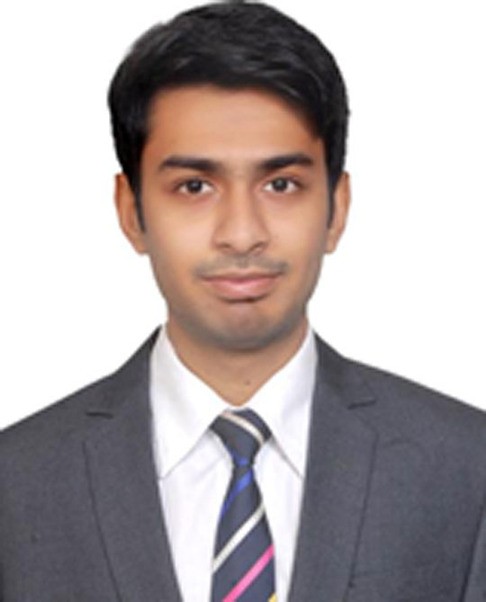 					UMERUMER.353354@2freemail.com   EXPERIENCEGCS, NETWORK SUPPORT ENGINEER (NOC)October 2016 - November 2016Monitoring CCTV Camera operation with software Coordinating with teams to resolve downlink camera Checking new deployed camera for clear visionFIBERLINK(ISP), CUSTOMER SUPPORT ENGINEERMarch 2016 - August 2016Working on SecureCRT, NMS & Winbox Hourly based reporting,Monitoring links and  signalsCoordinating with team and field engineers Dealing  with  customer  complaints Configuring  GPON  devicesPTCL, TRAINEEJanuary 2016 - February 2016Understanding the network environment Generating the tickets for Complaints Monitoring linksCoordinating with team to resolve  issuesEXPERIENCECIVIL AVIATION AUTHORITY, TRAINEEMarch 2015 - August 2015Learning how to comply with  international rulesKnowledge about the instrumentation of Communication, Navigation and  Surveillance systemsSKILLSMS OfficeExceptional  communication  and networking skillsSuccessful working in a team environment, as well as independently  The ability to work under pressure and multi-taskThe ability to follow instructions and deliver quality resultsEDUCATIONEX T R A C U R R I C U L A R A C T I V IT I E SSIR SYED UNIVERSITY OF ENGINEERING & TECHNOLOGYBachelor in Electronics Engineering  (2012-2016)C.T.T.C ACADEMYTraining in CCNA (R&S) (2016)JAUHER DEGREE GOVT. COLLEGEHSC in Pre-Engineering (2010-2011)NEW CENTURY SCHOOLSSC in Computer Science (2008-2009)PAKISTAN MEDICAL ASSOCIATIONTook 9th position in 27th Marathon (2016) Took 1st position in 26th Marathon (2016) Took 5th position in 23rd Marathon (2012)SIR SYED UNIVERSITY OF ENGINEERING & TECHNOLOGY2 years of participation in All Pakistan Intervasity Boxing ChampionshipOp-Amp based project  exhibition